BRIEFING ON FRANCE FOR THE COMMITTEE ON THE RIGHTS OF THE CHILD, SESSION 87 PRE-SESSIONAL WORKING GROUP – September 2020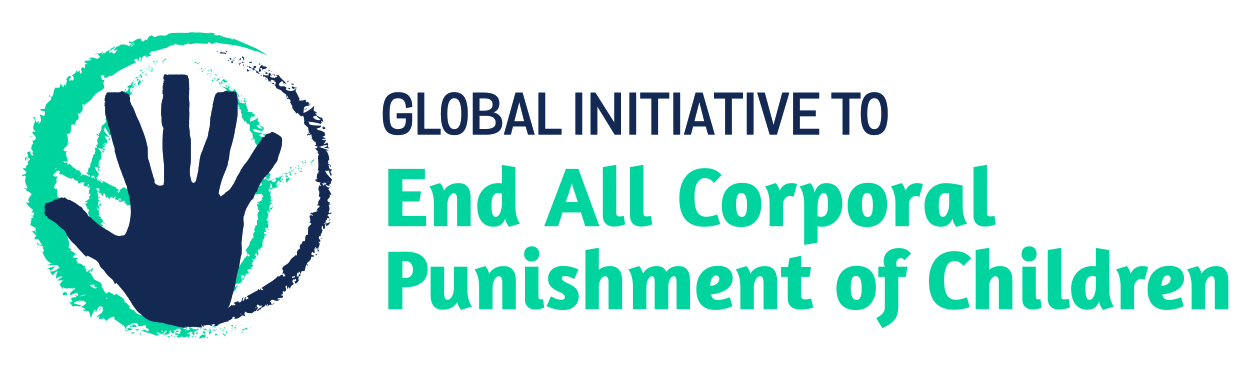 From the Global Initiative to End All Corporal Punishment of Children, June 2020 1 Prohibition of all corporal punishment of children in FranceCorporal punishment is prohibited in all settings, including the home. The Law on the prohibition of ordinary educational violence (violences éducatives ordinaires, which is the French term for corporal punishment), adopted unanimously by the Senate in July 2019, amends article 371-1 of the Civil Code to include (unofficial translation): “Parental authority is exercised without any physical or psychological violence”. This is interpreted as prohibiting all corporal punishment of children.Concerns have been raised about the 'right of correction' which exists in jurisprudence (judicial decisions) and has not been explicitly repealed in the Law. However, it was made clear during the debates that the intention of the Law is to remove this option for judicial courts. In the French civil legal system, the law is higher in the hierarchy of norms than judicial decisions; meaning that this prohibition in the Civil Code should prevent judges from upholding the 'right of correction'.The ban took effect immediately and applies in at least eight out of France’s eleven overseas territories: French Guiana, Guadeloupe, Martinique, Mayotte, Réunion, St-Barthelemy, St-Martin and the Wallis and Futuna Islands. We are still waiting for confirmation that it also applies in St Pierre et Miquelon. Further work is needed to extend the ban to French Polynesia. The Law does not apply in New Caledonia due to the territory’s special status.Briefing prepared by the Global Initiative to End All Corporal Punishment of Childrenwww.endcorporalpunishment.org; info@endcorporalpunishment.org 